            МИНИСТЕРСТВО НА ЗЕМЕДЕЛИЕТО, ХРАНИТЕ И ГОРИТЕ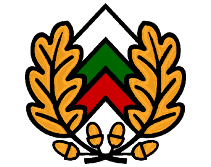 ИЗПЪЛНИТЕЛНА АГЕНЦИЯ ПО ГОРИТЕ                      София,  бул. “Христо Ботев” №55, п.код 1040, тел. централа 98511, факс 981 37 36З А П О В Е Д№ 683София,30.08.2019 г.	На основание чл. 239, ал.1, т. 8 и чл. 240, ал. 2 от Закона за горите /ЗГ/, във връзка с протокол № 16 от 20.08.2019 г. на комисия, назначена със заповед рег. № 431 от 05.06.2019 г. на изпълнителния директор на Изпълнителна агенция по горите /ИАГ/,Н А Р Е Ж Д А М:	1. Отписвам от публичния регистър на физически лица за упражняване на лесовъдска практика Н К Т, ЕГН от гр. П, община П, област Б, ул. К Б №. 	2. Обявявам за невалидно удостоверение № 9886/16.10.2013 г., ведно с всички права, произтичащи от него.	Мотиви: В Изпълнителна агенция по горите (ИАГ) е постъпило писмо с рег. индекс ИАГ- 15691/25.07.2019 г. от инж. С К - директор на Общинско предприятие „Озеленяване, горско и селско стопанство“ /ОП „ОГСС“/ - гр. П относно извършване на проверка за представен неистински документ – диплома за завършено средно образование при вписване в публичния регистър на ИАГ по чл. 235 от Закона за горите на Н К Т, с ЕГН– горски стражар на ОП „ОГСС“ гр. П. Към писмото е приложено копие на Протокол № 40/08.06.2016 г. на П районен съд по дело № 149/2016 г. и копие на диплома за средно образование Серия С-95, рег. № 2362/26.06.1995 г. След  разглеждане на Протокол № 40 от 08.06.2016 г. на П районен съд по дело № 149/2016 г. се установи, че диплома за средно образование Серия С-95, рег. № 2362/26.06.1995 г. издадена на Н К Т, с ЕГН от гр. П е неистински документ. При направена проверка в досието на Н К Т се установи, че при издаването на удостоверение № 9886/16.10.2013 г. за упражняване на лесовъдска практика е представена същата диплома за средно образование Серия С-95, рег. № 2362/26.06.1995 г., т. е.  представен е неистински документ, с което е изпълнен състава на чл. 239, ал. 1, т. 8 от ЗГ. Съгласно посочената разпоредба, физическо лице се отписва от регистъра по чл. 235 от ЗГ, когато след регистрация в регистъра се установи, че за издаването на удостоверението е представен неистински документ или документ с невярно съдържание.	Предвид гореизложеното Н К Т следва да бъде отписан от публичния регистър по чл. 235 от ЗГ за упражняване на лесовъдска практика на основание чл. 239, ал. 1, т. 8 от Закона за горите.	3. Настоящата заповед подлежи на незабавно изпълнение на основание чл. 240, ал. 2 от Закона за горите.	4. Настоящата заповед да се сведе до знанието на Н К Т, на дирекции „Информационно обслужване и връзки с обществеността“ и „Контрол по опазването на горските територии“ на ИАГ, на директорите на регионални дирекции по горите и държавни предприятия по чл. 163 от ЗГ за сведение и изпълнение, както и същата да се публикува на интернет страницата на ИАГ, при спазване на Закона за защита на личните данни /ЗЗЛД/.	5. Заповедта може да се обжалва в 14 - дневен срок от съобщаването й чрез изпълнителния директор на Изпълнителна агенция по горите пред министъра на земеделието, храните и горите или пред съответния административен съд по реда на Административнопроцесуалния кодекс.	Контрол по изпълнението на заповедта възлагам на заместник-изпълнителния директор на Изпълнителна агенция по горите.			ИНЖ. МИРОСЛАВ МАРИНОВ /п/ИЗПЪЛНИТЕЛЕН ДИРЕКТОР